Mesto Medzev 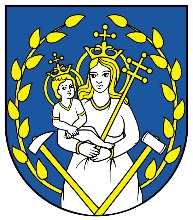 Štóska č. 6, 044 25 Medzev, okr. Košice - okolie––––––––––––––––––––––––––––––––––––––––––––––––––––––––––––––-Oznámenie VZNIKU, ZÁNIKU a ZMENYúdajov rozhodujúcich pre určenie miestneho poplatku za komunálny odpad a drobné stavebné odpady v zmysle ustanovení zákona NR SR č. 582/2004 Z.z. v znení neskorších predpisovSprávca miestneho poplatku: Mesto Medzev                                                                       Údaje o poplatníkovi (údaje o osobe, ktorej správca dane vyrubil poplatok)                         FOAdresa nehnuteľnosti na území mesta Medzev, ku ktorej sa viaže poplatková povinnosť: Vznik, zmeny a zánik poplatkovej povinnosti je poplatník povinný oznámiť do 30 dní od vzniku, zmeny a zániku poplatkovej povinnosti.PRIHLÁSENIE poplatníka s uvedením dôvodu prihláseniaODHLÁSENIE poplatníka s uvedením dôvodu odhláseniaIné ZMENY v ohlásení / zníženie poplatku Doklady preukazujúce zmeny v ohlásení v zmysle VZN č. 2023/3 pre: Zníženie 50% z poplatkovej povinnosti pre: v pravidelne opakujúcich sa intervaloch  po predložení dokladov preukazujúcich prácu v zahraničí a to nasledujúcimi dokladmi: potvrdenie od zamestnávateľa alebo agentúry, že vykonáva prácu v zahraničí  alebo  pracovná zmluva, alebo pracovné   povolenie. Tieto doklady nie je možné nahradiť čestným vyhlásením poplatníka.  V  prípade, že  potvrdenie  nie je  v  slovenskom  alebo českom jazyku,  je  potrebné k dokladom predložiť aj ich preklad. Žiakov, študentov, s výnimkou študentov denne dochádzajúcich. Ak ide o žiaka alebo študenta, ktorý navštevuje školu so sídlom na území Slovenskej republiky, na splnenie   podmienky na zníženie poplatku poskytne poplatník mestu údaje v rozsahu meno, priezvisko a rodné číslo alebo dátum narodenia žiaka alebo študenta, ktoré sú potrebné na overenie statusu žiaka  alebo študenta prostredníctvom informačného systému, ku ktorému má mesto zriadený prístup, a niektoré z nasledujúcich dokladov že sa viac ako 90 dní v zdaňovacom období nezdržiava alebo sa nezdržiaval na území mesta: potvrdenie o návšteve školy potvrdenie o  ubytovaní na internáte, alebo  potvrdenie o  prechodnom pobyte v inej obci.Poplatníkov žijúcich, alebo pracujúcich mimo trvalého bydliska mesta, avšak na území SR, ktorí preukážu nárok na zníženie poplatkovej povinnosti niektorým z nasledovným dokladom: dokladom o  prechodnom pobyte mimo miesta trvalého pobytu – mesta alebo kópiou nájomnej zmluvy. Tieto doklady nie je možné nahradiť čestným vyhlásením poplatníka.Zníženie sadzby poplatku na najnižšiu zákonnú sadzbu 0,02 € za dni, ktoré sa poplatník nezdržiava na území mesta viac ako 90 dní  pre: Študentov  študujúcich v zahraničí, na preukázanie statusu  žiaka alebo študenta  poskytne poplatník mestu potvrdenie o návšteve školy sídliacej mimo územia Slovenskej republiky, v prípade externého štúdia aj potvrdením o  ubytovaní mimo územia mesta Medzev, alebo prechodným pobytom v mieste, kde študuje. V  prípade,  že  potvrdenie  bude  vydané  v  inom  ako slovenskom, alebo českom  jazyku, je potrebné k nim priložiť aj preklad. Tieto doklady nie je možné nahradiť čestným vyhlásením poplatníka.poplatníkov užívajúcich nehnuteľnosť ako chatu a stavbu na individuálnu rekreáciu, ktorí majú trvalý alebo prechodný pobyt v inej obci po predložení čestného prehlásenia s overeným podpisom, že užíva nehnuteľnosť ako chatu, a že sa viac ako 90 dní v zdaňovacom období nezdržiava alebo sa nezdržiaval na území mesta.poplatníkov dlhodobo pracujúcich v zahraničípoplatníkov dlhodobo pracujúcich v zahraničí, ktorí sa preukážu niektorým z nasledovných dokladov: originálom alebo kópiou potvrdenia príslušného orgánu o pobyte v zahraničí, vydaným podľa predpisov krajiny, v ktorej sa zdržiava, alebo nájomnou zmluvou, vystavenou na meno poplatníka, alebo potvrdením zamestnávateľa, ktoré obsahuje adresu pobytu občana v zahraničí, alebo pracovnou zmluvou, ktorá obsahuje adresu pobytu občana v zahraničí. Tieto doklady nie je možné nahradiť čestným vyhlásením poplatníka. Nájomné a pracovné zmluvy musia byť podpísané oboma zmluvnými stranami, inak sa pokladajú za neplatné. Pracovné zmluvy alebo potvrdenie zamestnávateľa, ktoré neobsahuje adresu pobytu poplatníka sa nepovažuje za relevantný doklad pre odpustenie poplatku. V prípade, že potvrdenie bude vydané v inom ako slovenskom, alebo českom jazyku, mesto je oprávnené vyžiadať si od poplatníka preklad.Odpustenie pomernej časti poplatku pre:poplatníka umiestneného v zariadení sociálnych služiebpotvrdenie o umiestnení v zariadení sociálnych služiebpoplatníka umiestneného v zariadení na výkon trestu odňatia slobodypotvrdenie o vykonávaní výkonu trestu odňatia slobodyMesto v súlade s § 83 ods. 2 zákona o miestnych daniach zníži poplatok 50% poplatníkom:ktorí k 1 januáru zdaňovacieho obdobia dovŕšia vek  70 rokov. O toto zníženie nie je potrebné žiadať, je automaticky zohľadnené v daňovom výmere. ktorí sú držiteľom preukazov ZŤP - po predložení preukazu ZŤP. Je možné poskytnúť iba jeden druh úľavy alebo odpustenia poplatku. Podpísaný týmto dávam súhlas na spracovanie osobných údajov uvedených v tomto ohlásení na účel správneho určenia poplatku za komunálne odpady a drobné stavebné odpady počas doby trvania trvalého alebo prechodného pobytu alebo užívania nehnuteľnosti.Prehlasujem, že všetky údaje uvedené v ohlásení sú pravdivé a správne. Dátum: ...................................                                    Podpis : ..................................Číslo telefónu: 055/466 31 13                                                                                                                                                 email: poplatky@medzev.skPriezviskoMenoTitulRodné priezviskoRodné čísloMobilE-mailAdresa trvalého bydliskaUlicaOrientačné čísloSúpisné čísloPSČNázov obceAdresa prechodného bydliskaAdresa prechodného bydliskaAdresa prechodného bydliskaAdresa prechodného bydliskaAdresa prechodného bydliskaAdresa prechodného bydliskaUlicaOrientačné čísloSúpisné čísloPSČNázov obceUlicaOrientačné čísloSúpisné číslo Označiť xDátum vzniku poplatkovej povinnostiTrvalý pobytPrechodný pobytUžívateľ nehnuteľnostiMeno a priezviskoDátum narodeniaDôvod prihlásenia poplatníkaMeno a priezviskoDátum narodeniaDôvod odhlásenia poplatníkaMeno a priezviskoDátum narodeniaDôvod zmeny/zníženie poplatku